A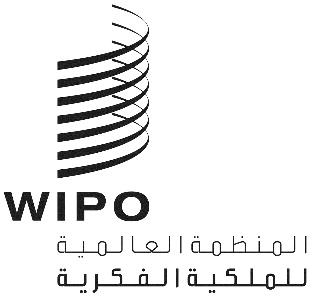 CWS/7/25الأصل: بالإنكليزيةالتاريخ: 21 مايو 2019اللجنة المعنية بمعايير الويبوالدورة السابعةجنيف، من 1 إلى 5 يوليو 2019مقترح من فرقة العمل المعنية بنفاذ الجمهور إلى معلومات البراءات حول استبيان بشأن توفير النفاذ إلى معلومات البراءات المتاحة للجمهوروثيقة من إعداد المكتب الدوليمعلومات أساسيةأحاطت اللجنة المعنية بمعايير الويبو (لجنة المعايير)، في دورتها الرابعة المجتمعة مجدداً التي عُقدت في مارس 2016، علماً بما ورد من فريق وثائق البراءات من التماس ومعلومات بشأن متطلبات سجلات البراءات الوطنية والإقليمية. ووافقت لجنة المعايير، بصفة خاصة، على جمع ممارسات مكاتب الملكية الصناعية بشأن المحتوى والوظائف والخطط المستقبلية فيما يخص سجلات براءاتها (انظر المرفق الثالث للوثيقة CWS/4BIS/6).وأنشأت لجنة المعايير، خلال دورتها الخامسة التي عُقدت في 2017، مهمة جديدة رقم 52:"إجراء دراسة استقصائية عن محتوى ووظائف أنظمة النفاذ إلى معلومات البراءات التي تتيحها مكاتب الملكية الصناعية للجمهور، فضلاً عن الخطط المستقبلية فيما يخص ممارساتها المتعلقة بالنشر؛ وإعداد توصيات بشأن أنظمة النفاذ إلى معلومات البراءات التي تتيحها مكاتب الملكية الصناعية للجمهور (انظر الفقرات من 94 إلى 96 من الوثيقة CWS/5/22).وأنشأت لجنة المعايير كذلك فرقة العمل المعنية بنفاذ الجمهور إلى معلومات البراءات لتتولى المهمة رقم 52، وعيّنت المكتب الدولي للويبو مشرفاً عليها. والتمست لجنة المعايير من فرقة العمل المُنشأة أن تراعي المعارف المُجمّعة من بوابة سجلات البراءات ونتائج عمل فرقة العمل المعنية بالوضع القانوني. (انظر الفقرات من 97 إلى 100 من الوثيقة CWS/5/22).وباشرت فرقة العمل أعمالها اعتباراً من سبتمبر 2017، وعُيّن حالياً 32 خبيراً من طرف مكاتب الملكية الصناعية، إضافة إلى المجموعات الصناعية والمكتب الدولي، للمشاركة في فرقة العمل. وتشمل فرقة العمل أعضاء من: شيلي والصين وألمانيا والمملكة المتحدة والهند واليابان وجمهورية كوريا والاتحاد الروسي وسلوفاكيا وأوكرانيا، إضافة إلى كونفدرالية مجموعات مستخدمي المعلومات المتعلقة بالبراءات الأوروبية، وفريق وثائق البراءات.مشروع استبيان من أجل إجراء دراسة الاستقصائيةوفقاً لقرار لجنة المعايير، نظمت فرقة العمل المعنية بنفاذ الجمهور إلى معلومات البراءات، قبل انعقاد الدورة السادسة للجنة المعايير، خمس جولات من المناقشات لإعداد مقترح استبيان بشأن محتوى ووظائف أنظمة النفاذ إلى معلومات البراءات المتاحة للجمهور. وقُدّم الاستبيان خلال الدورة السادسة للجنة المعايير. وطلب المكتب الدولي توضيحات من الوفود بشأن عدد من القضايا الواردة في الاستبيان. فأعادت لجنة المعايير الاستبيان إلى فرقة العمل المعنية بنفاذ الجمهور إلى معلومات البراءات لمزيد من الدراسة. وطلبت لجنة المعايير إلى فرقة العمل أن تُقدِّم إليها مقترحاً لاستبيان مُنقّح في دورتها السابعة.وعقدت فرقة العمل المعنية بنفاذ الجمهور إلى معلومات البراءات ثلاث جولات من المناقشات لمعالجة المسائل المُثارة أثناء الدورة السادسة للجنة المعايير. كما نظرت في أساليب لزيادة الردود على الاستبيان. وتلبية لهذا الغرض، فقد قُسّم الاستبيان إلى قسمين. وبعد موافقة لجنة المعايير على الدراسة الاستقصائية، سيقوم المكتب الدولي بتعميم الجزء الأول بشأن معلومات البراءات الأساسية على المكاتب. وصُمّم الجزء الأول على نحو يتيح الرد عليه بسرعة وسهولة. وبمجرد أن تقدم المكاتب الردود على الجزء الأول، سيُرسل إليها الجزء الثاني من الدراسة الاستقصائية لطلب معلومات أكثر تفصيلاً. ويرد مشروع الاستبيان النهائي في المرفق بالوثيقة لتنظر فيه لجنة المعايير وتوافق عليه.ويتألف مشروع الاستبيان المقترح من جزئين يغطيان ستة مجالات:الجزء الأول. توافر أنظمة البيانات عبر الإنترنت وتغطيتها الأساسيةالجزء الثاني. معلومات مفصّلة عن ميزات أنظمة البيانات عبر الإنترنت	(أ)	شروط النفاذ إلى أنظمة معلومات البراءات؛	(ب)	المحتوى الذي تتيحه الأنظمة؛	(ج)	وظائف الأنظمة؛	(د)	المعلومات التي يود مكتب للملكية الصناعية النفاذ إليها في أنظمة المكاتب الأخرى؛	(ه)	الخطة المستقبلية لمكتب الملكية الصناعية فيما يتعلق بأنظمة النفاذ إلى معلومات البراءات والمجالات التي من المفيد أن تشملها توصيات الويبو.خطة العملتقترح فرقة العمل خطة العمل التالية لإنجاز المهمة رقم 52:إن لجنة المعايير مدعوة إلى ما يلي:(أ)	الإحاطة علماً بمضمون هذه الوثيقة؛(ب)	والنظر والموافقة على مشروع الاستبيان، على النحو الوارد في المرفق بهذه الوثيقة؛(ج)	الالتماس من الأمانة بأن تصدر تعميما تدعو فيه مكاتب الملكية الفكرية للمشاركة في الدراسة الاستقصائية؛ على النحو المشار إليه في الفقرة 7 أعلاه.[يلي ذلك المرفق]الإجراءالنتيجة المتوقعةالموعد المحددعرض تقرير مرحلي، بما في ذلك مشروع استبيان نهائي بخصوص أنظمة النفاذ إلى معلومات البراءات المتاحة للجمهور، في الدورة السابعة للجنة المعايير.من المتوقع أن تستعرض لجنة المعايير مشروع الاستبيان وتوافق عليه في هذه الدورة. يوليو 2019إجراء الدراسة الاستقصائية باستخدام الاستبيان الموافق عليه [ملاحظة: ستبحث الأمانة في أفضل أداة استقصاء].ستصدر الأمانة تعميماً تدعو فيه مكاتب الملكية الصناعية إلى المشاركة في الدراسة الاستقصائيةأكتوبر 2019جمع الردود على الدراسة الاستقصائية وتحليلها.ستَرُدّ مكاتب الملكية الصناعية على الدراسة الاستقصائية؛ وستقوم فرقة العمل بتحليل نتائج الدراسة.فبراير 2020إعداد تقرير عن نتائج الدراسة الاستقصائيةستقوم فرقة العمل بإعداد ملخص لنتائج الدراسة واقتراح الإجراءات الواجب اتخاذها لكي تعرض على نظر لجنة المعايير في دورتها الثامنة.الدورة الثامنة للجنة المعايير